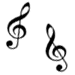 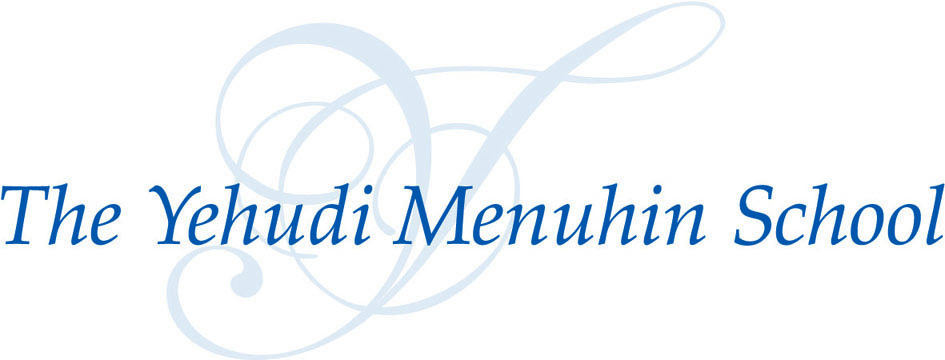 Come and Play DaySunday 24 September 20171.30pmDo you play violin, viola, cello, double bass, classical guitar or piano? Are you aged between 8 and 15, and have reached a minimum standard of Grade 3?The Yehudi Menuhin School is hosting a Come and Play DayPlay to a Menuhin School teacherAural classConcert Tour of the schoolSpace is limited, so please send in your application soon!Details available from: The Outreach Office, Yehudi Menuhin School, Stoke d’Abernon, Cobham, Surrey KT11 3QQor email outreach@yehudimenuhinschool.co.ukTel: 01932 584403